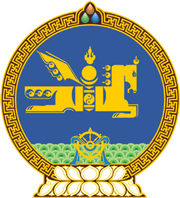 МОНГОЛ УЛСЫН ХУУЛЬ2020 оны 01 сарын 10 өдөр                                                                  Төрийн ордон, Улаанбаатар хотЦАГДААГИЙН АЛБАНЫ ТУХАЙ ХУУЛЬД ӨӨРЧЛӨЛТ ОРУУЛАХ ТУХАЙ	1 дүгээр зүйл.Цагдаагийн албаны тухай хуулийн 73 дугаар зүйлийн 73.3 дахь хэсгийг доор дурдсанаар өөрчлөн найруулсугай:	“73.3.Цагдаагийн байгууллагын удирдах албан тушаалтанд цэргийн дээд цол олгож болно.”	2 дугаар зүйл.Цагдаагийн албаны тухай хуулийн 73 дугаар зүйлийн 73.2 дахь хэсгийн “Энэ хуулийн 73.1.1-д заасан цолны албан тушаалын ангилал, зэрэглэлийг Монгол Улсын Ерөнхийлөгч, энэ” гэснийг “Энэ” гэж, 75 дугаар зүйлийн 75.3 дахь хэсгийн “Энэ хуулийн 75.2-т зааснаас бусад цагдаагийн” гэснийг “Цагдаагийн” гэж, 82 дугаар зүйлийн 82.1.2 дахь заалтын “санаатай гэмт хэрэг” гэснийг “гэмт хэрэг” гэж тус тус өөрчилсүгэй.	3 дугаар зүйл.Цагдаагийн албаны тухай хуулийн 73 дугаар зүйлийн 73.1.1 дэх заалт, 75 дугаар зүйлийн 75.1, 75.2 дахь хэсэг, 87 дугаар зүйлийн 87.11 дэх хэсгийг тус тус хүчингүй болсонд тооцсугай.4 дүгээр зүйл.Энэ хуулийг Шүүхийн шийдвэр гүйцэтгэх тухай хуульд нэмэлт, өөрчлөлт оруулах тухай хууль хүчин төгөлдөр болсон өдрөөс эхлэн дагаж мөрдөнө. 		МОНГОЛ УЛСЫН 		ИХ ХУРЛЫН ДАРГА				Г.ЗАНДАНШАТАР